TŘÍDY OCHRANY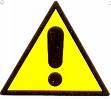 VAROVÁNÍ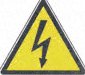 RIZIKO ÚRAZU ELEKTRICKÝMPROUDEMCHRAŇTE PŘÍSTROJ PŘED DEŠTĚM A VLHKEMPOZOR: PŘÍSTROJ NEOTEVÍREJTE. UVNITŘ PŘÍSTROJE NEJSOU ŽÁDNÉ SOUČÁSTI, KTERÉ BY MOHL OPRAVIT ČI SEŘÍDIT BĚŽNÝ UŽIVATEL. PRO OPRAVU PŘÍSTROJE SE VŽDY OBRACEJTE NA AUTORIZOVANÝ SERVIS. Níže uvedené symboly na přístroji upozorňují na příslušné technické vlastnosti přístroje. Tento symbol upozorňuje uživatele na přítomnost nebezpečného napětí uvnitř přístroje. Neotevírejte přístroj, hrozí riziko úrazu elektrickým proudem. 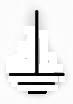 Symbol Třídy I ochrany zařízení znamená, že zařízení musí být opatřeno zástrčkou s ochranným vodičem a smí být připojeno pouze do zásuvky s ochranným vodičem. Symbol Třídy II ochrany zařízení. Elektrické zařízení je vybaveno dvojitou izolací, tato ochrana zajišťuje, že zařízení nemusí být připojeno k ochrannému vodiči.  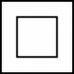 Upozornění: tento symbol upozorňuje uživatele, aby si pečlivě prostudoval důležité pokyny pro provoz a údržbu zařízení uvedené v tomto návodu. BEZPEČNOSTNÍ POKYNYNásledující pokyny jsou důležité pro instalaci, použití a údržbu přístroje; tento návod uschovejte pro případ budoucí potřeby; používejte přístroj pouze tak, jak je uvedeno v tomto návodu; jakékoli jiné použití je nežádoucí a nebezpečné; výrobce nenese žádnou odpovědnost za škody vzniklé v důsledku nežádoucího, nesprávného či nevhodného použití; před použitím zkontrolujte, zda přístroj není poškozený; v případě pochybností přístroj nepoužívejte a kontaktujte autorizované servisní středisko; obalové materiály (např. plastové tašky, polystyren, hřebíky, svorky atp.) uchovávejte mimo dosah dětí, tyto materiály mohou pro malé děti představovat riziko; vždy dbejte na oddělenou likvidaci těchto materiálů; zkontrolujte, zda údaje uvedené na technickém štítku zařízení odpovídají údajům vaší elektrické sítě; při instalaci zařízení dodržujte pokyny výrobce, dejte pozor na maximální příkon zařízení uvedený na štítku; výrobce neodpovídá za škody vzniklé lidem, zvířatům a škody vzniklé na věcech v důsledku nesprávné instalace výrobku; nenechávejte přístroj zapojený do elektrické sítě; pokud zařízení nepoužíváte, raději ho odpojte z elektrické sítě; v případě nutnosti použití adaptérů, vícenásobných zásuvek či prodlužovacích kabelů používejte pouze takové, které splňují požadavky příslušných bezpečnostních norem; v žádném případě nepřekračujte předepsané limity pro napájení uvedené na elektrickém adaptéru a/ nebo prodlužovacím kabelu, ani maximální příkon uvedený na vícenásobném adaptéru; v případě, že je přístroj rozbitý a nechcete jej nechat opravit, znemožněte další provoz přístroje odříznutím přívodního kabelu. Nedotýkejte se přístroje mokrýma rukama či chodidly. Nepoužívejte přístroj v případě poškození přívodního kabelu, zástrčky nebo v případě, že je přístroj zkratován; pro opravu výrobku se vždy obracejte na autorizované servisní středisko.Nenechávejte přívodní kabel v dosahu ostrých předmětů ani horkých povrchů; při odpojení přístroje z elektrické sítě za kabel netahejte.Nevystavujte elektrické zařízení špatným povětrnostním podmínkám, jako je déšť, vlhko, mráz apod. Vždy uchovávejte zařízení na suchém místě. Děti od 8 let věku a osoby se sníženými fyzickými, smyslovými a duševními schopnostmi, nebo osoby s nedostatečnými znalostmi a zkušenostmi, mohou zařízení používat pod dohledem odpovědné osoby, nebo pokud byly seznámeny s používáním zařízení a plně porozuměly všem rizikům a přijatým bezpečnostním opatřením; Nedovolte dětem, aby si se zařízením hrály; Děti nesmí provádět čištění a údržbu přístroje bez dozoru odpovědné osoby. Zařízení není určeno pro komerční použití. - Pouze pro použití v domácnostech. Po odpojení přístroje z elektrické sítě proveďte čištění; v případě poruchy a/nebo špatného fungování přístroje se nepokoušejte přístroj sami opravit; pro opravu přístroje vždy kontaktujte autorizované servisní středisko výrobce a požadujte použití originálních náhradních dílů; v případě nedodržení výše uvedených pokynů může dojít k ohrožení bezpečnosti fungování přístroje a platnosti záruky. BEZPEČNOSTNÍ POKYNYInstalaci výrobku proveďte zcela a řádně dle pokynů uvedených v následujících odstavcích. Nepřipojujte přístroj do elektrické sítě, dokud není instalace zcela dokončena. Při provozu přístroje od něj neodcházejte. Po každém použití přístroj odpojte od elektrické sítě. Přístroj odpojte od elektrické sítě vysunutím zástrčky, nikdy netahejte za přívodní kabel. Neponořujte přístroj do vody ani jiných kapalin, chraňte přístroj před pocákáním. Chraňte přístroj před silnými nárazy, hrozí riziko vážného poškození přístroje. Používejte pouze schválené a kompatibilní součásti a příslušenství.Před čištěním přístroje vždy odpojte přístroj od elektrické sítě. Před každým použitím rozviňte přívodní kabel. Nikdy nevkládejte nic do ochranných mřížek, ani je nijak neblokujte. Uchovávejte přístroj mimo dosah dětí. Přístroj umístěte na pevný a stabilní povrch, dál od oken či průvanu. Přístroj je určen pro použití v domácnostech a podobných prostředích, jako jsou: použití v zaměstnaneckých kuchyňkách v obchodech, kancelářích a podobných pracovních prostředích; použití klienty v hotelech, motelech a jiných podobných ubytovacích zařízeních; použití na farmách, v ubytování typu „bed and breakfast“ (nocleh se snídaní). Uchovávejte přístroj a přívodní kabel mimo dosah dětí mladších 8 let. Přístroj není určen k provozu s použitím externího časového spínače či nezávislého systému dálkového ovládání. 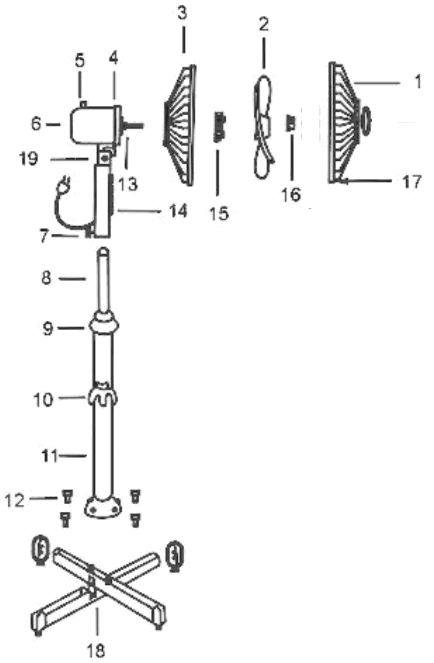 POPIS PŘÍSTROJE G5V0031 Přední ochranná mřížka			2 Ventilátor3 Zadní ochranná mřížka	 		4 Ochrana motoru 5 Oscilační kolík				6 Tělo motoru7 Kolík pro upevnění motoru			8 Horní trubka9 Regulátor pro nastavení výšky		10 Kryt11 Spodní trubka				12 Šrouby pro připevnění k základně13 Hřídel motoru				14 Ovládací panel15 Pojistka zadní mřížky			16 Pojistka ventilační vrtule17 Šrouby pro upevnění přední mřížky		18 Základna19 Kolík pro nastavení vertikálního sklonuSESTAVENÍMotor ventilátoru může běžet, i když ještě nejsou namontovány a připevněny ochranné mřížky.  Pro zajištění maximální bezpečnosti provozu přístroje nejprve zcela dokončete montáž a instalaci přístroje, pak teprve začněte přístroj používat. Spojte panely základny do podoby kříže.Nasaďte spodní trubku (11) na střed základny (18) tak, aby si otvory v základně a otvory ve spodní části trubky odpovídaly. Základnu připevněte 4 šrouby (12), pevně je utáhněte.Odšroubujte a vyjměte trubku z regulátoru pro nastavení výšky (9).Zasuňte trubku do krytu základny (10), která kryje spojovací šrouby (12)Vysuňte horní trubku (8) ze spodní trubky (11) do požadované výšky (délky) a upevněte ji regulátorem (9).Připojte jednotku motoru k horní trubce (8) a pomocí kolíku pro upevnění motoru (7) pevně spojte obě části. Přiložte zadní mřížku (3) k plastové ochraně motoru (4) kovovým úchytem směrem nahoru.  Spojte otvory ve střední části mřížky s kolíky v plastové ochraně (4) a zajistěte spoj obou částí pojistkou (15).Nasaďte ventilátor (2) na hřídel motoru (13) a našroubujte pojistku (16) na závitovou část hřídele.Sejměte šroub (17) z přední mřížky (1).Přiložte přední mřížku (1) k zadní mřížce (3) tak, aby byly otvory v obou mřížkách na sobě. 4 fixační kolíky uzavřete (17) a obě mřížky pevně spojte zašroubováním a utažením šroubu (17), který jste předtím sejmuli.Nyní je ventilátor správně sestaven.PROVOZ PŘÍSTROJEPo sestavení přístroje jej umístěte podle bezpečnostních pokynů a připojte k elektrické síti. Pomocí ovládacího panelu (1) můžete nastavit různé rychlosti rotace ventilátoru. 0: Ventilátor 0 je vypnutý. 1: Nízká rychlost2: Střední rychlost3: Vysoká rychlostOSCILACEHlava přístroje osciluje pouze v případě, že je ventilátor zapnutý. Nastavuje se stiskem oscilačního kolíku (5) až do uzamčení. Funkci uzamčení zrušíte vytažením kolíku (5).Doporučujeme vám provádět zapnutí a vypnutí oscilace v době, kdy je ventilátor vypnutý. NASTAVENÍ SVISLÉ POLOHYPro zajištění dobré funkce ventilace lze nastavit svislou polohu ventilátoru. Vypněte ventilátor a počkejte, až se lopatky ventilátoru zastaví. Uvolněte kolík (19).Nastavte/nakloňte hlavu ventilátoru do požadované polohy.Utáhněte kolík (19) a zároveň držte hlavu ventilátoru v nastavené poloze. ČIŠTĚNÍ PŘÍSTROJEPřed čištěním vždy odpojte přístroj od elektrické sítě. Neponořujte přístroj do vody. Chraňte přístroj a zejména jednotku motoru před pocákáním vodou či jinou kapalinou.K čištění přístroje nepoužívejte drátěnky ani abraziva. K čištění vnějších částí přístroje používejte pouze neutrální čisticí prostředky a měkký hadřík navlhčený vodou.Před dalším použitím přístroj pečlivě vysušte. TECHNICKÉ ÚDAJENapájení: 230V stříd., 50HzMax. Výstupní výkon 55W100% měděná cívka motoruPrůměr ventilátoru: 40cm3 provozní rychlostiOscilaceNastavitelná výška až do max. 130cmRozměry: 62 x 130 x 62 cmLIKVIDACE ELEKTRICKÝCH A ELEKTRONICKÝCH ZAŘÍZENÍ(sMĚRNICE 2002/96/ES - „weee“)Použité výrobky musí být likvidovány v souladu s požadavky příslušných směrnic odděleně od běžného komunálního odpadu. Výrobek předejte k likvidaci do příslušného sběrného místa nebo jej vraťte prodejci zařízení při koupi nového výrobku. Výrobce se zavazuje zajistit likvidaci výrobku ve shodě s národními předpisy. Výrobek je vyroben z biologicky nerozložitelných materiálů, které mohou v případě nesprávné likvidace vést ke znečištění životního prostředí; ostatní součásti jsou recyklovatelné. Je naší povinností přispívat správnou likvidací výrobku ke zdravému životnímu prostředí.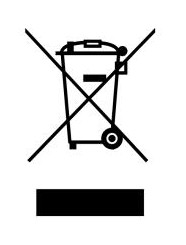 Symbol přeškrtnuté popelnice na kolečkách znamená, že výrobek splňuje požadavky nových směrnic vydaných na ochranu životního prostředí (2002/96/ES, 2003/108/ES, 2002/95/ES) a musí být po opotřebení zlikvidován podle těchto předpisů. Pro další informace se obracejte na příslušná sběrná místa v místě vašeho bydliště. Ten, kdo nesplní požadavky na likvidaci výrobku uvedené v tomto odstavci, bude vystaven postihu dle příslušných předpisů.Společnost TREVIDEA S.r.l. si vyhrazuje právo na změny elektrických, technických a vzhledových parametrů výrobku a/ nebo výměnu částí výrobku bez předchozího upozornění, tak aby vždy nabízela svým zákazníkům nejnovější, nejspolehlivější a nejodolnější technologie. Společnost TREVIDEA S.r.l. se tímto rovněž omlouvá za případné tiskové chyby. www.trevidea.it	TREVIDEA S.r.l.TREVIDEA S.R.L. – Strada Consolare Rimini – San Marino n. 62 – 47924 – RIMINI (RN) - ITALY	VYROBENO V ČÍNĚ